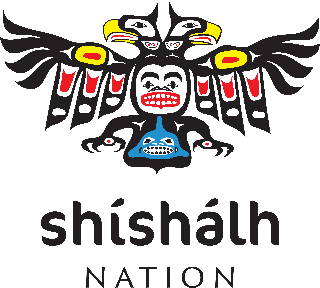 The PositionUnder the general direction of the Compliance & Implementation Manager, the Environmental Resource Technician provides environmental and/or resource management knowledge to carry out research and administrative support to the Manager by reviewing and analyzing proposals for land use and development in accordance with existing shíshálh policies and plans. The Environmental resource technician is responsible for ensuring all proponent-based activities occurring within the shíshálh Territory complies with the standards established by shíshálh. The Candidate:Review and analyze potential impacts and benefits of proposed developments, policy changes or land use changes in accordance with shíshálh policies and plans.Integrate multi-disciplinary analysis, comments, and recommendations to support the review of proposed development activities or land use.Responsible for coordinating an environmental review for each project or program and documenting any comments or recommendations Participating at a technical level and identify technical review needsResponsible for collaborating with professional and technical individuals on numerous environmental studies related to upcoming or ongoing projectsCoordinate the enactment of Implementation Working Groups and Boards.Responsible for information gathering, sharing and analysis.Responsible for updating, maintaining, and organizing all databases.Responsible for creating new databases, tracking systems and statistical information when necessary.Qualifications, Skills and Abilities:  University degree in natural resource management, forestry, biology, environmental sciences sustainability and/or land use planning or related discipline preferred, or equivalent relevant experience.Familiarity with ecosystem-based approaches to land management and/ or previous experience working with Indigenous resource management systems preferred.Experience in a government or business environment (public or private sector, preferably in a natural resource-based organization) including technical and project management roles preferred.Strong analytical and communication skills, including the ability to write clear and accurate reports; previous experience with technical/peer-reviewed scientific writing/editing preferred.Demonstrated proficiency in the following: conflict resolution, strategic and tactical planning; project management principles and practices; analysis and critical thinking; creativity and innovation in problem solving; interpersonal and communication skills (written and verbal); organizational skills.Ability to build and maintain trust; ability to drive results through others.Demonstrated experience using Microsoft Office programs, including Word, Excel, and Outlook.Experience with computer-based GIS (Geographic Information Systems) preferred.Preference will be given to qualified shíshálh members, community members, and other First Nation’s members, Inuit, and Métis.  We sincerely thank all applicants for their interest in the position, however only qualified applicants will be contacted for an interview. A full job description is available upon request. If you are interested in the position, send your cover letter and resume to Shree Comar (HR Generalist) at scomar@shishalh.com 